Kolokvijum održan 24.11.2022. su položili sledeći studenti:MM 31/2021 Šiljačić Nikola, zaključna ocena 7 (63 boda), prijaviti ispit u prvom sledećem roku i nakon toga javiti se predmetnom nastavniku.Uvid u radove će se održati u kabinetu MI 15 u utorak (27.12.2022.) od 12h.Novi Sad, 26.12.2022.			    Predmetni nastavnikProf. Dr Dragan Rajnović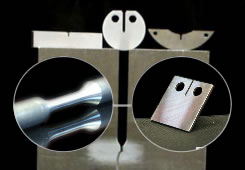 Rezultati I kolokvijumaMAŠINSKI MATERIJALIMM i MERedni br.Br. indeksaPrezimeImeI kolokvijumMM 2/2022VeljovićVukašin13,8MM 7/2022ŠpanjevićLuka17,4MM 9/2022ĆirićMarko15MM 11/2022BilbijaAnđela12MM 13/2022CvjetkovićJovan13,4MM 16/2022KneževićSavka12MM 19/2022StarčevićAleksandar13MM 20/2022MarićMarko10,2MM 22/2022PantićMihajlo11,6MM 25/2022StevanićSiniša16MM 26/2022JerkanLuka11,6MM 27/2022KujačaMilica10,2MM 36/2022MarušićDamir10MM 39/2022RatkovićDušan12,8ME 3/2022KovačevUroš15,6ME 4/2022BozaloNemanja16ME 5/2022StojanovićNikolina15ME 6/2022KovačevićJovana10ME 7/2022BogdanovićBojan10ME 8/2022ApostolovićJovan12ME 9/2022JosipovićMiloš13ME 10/2022ŽdraleMarko14,8ME 12/2022EmberAndrija15ME 16/2022TopićNikolina14,8ME 18/2022FilipovićNikola11,2ME 19/2022MarićAnja10ME 23/2022PlanjaninJelena10ME 25/2022ŽivkovićMiloš11,6ME 28/2022PopovićVladana10,2ME 50/2022DimovićDaliborka14,8MM 32/2021ŠijačićNikola10